Publicado en Madrid el 27/07/2017 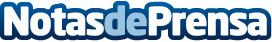 Más del 20% de los tatuajes en España se realizan en los meses de abril y octubreHacerse un tatuaje es cada vez más una actividad recurrente entre los españoles, debido al incremento en visibilidad que han dado a este arte deportistas de élite, cantantes famosos y otras celebridades internacionales.

Datos de contacto:Sergio Padillawww.yourhappybusiness.com690 69 29 26Nota de prensa publicada en: https://www.notasdeprensa.es/mas-del-20-de-los-tatuajes-en-espana-se Categorias: Nacional Sociedad Entretenimiento http://www.notasdeprensa.es